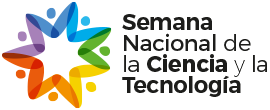 Programa de ActividadesUniversidad de BelgranoUniversidad de BelgranoUniversidad de BelgranoProvincia: Ciudad Autónoma de Buenos AiresLocalidad: CIUDAD DE BUENOS AIRESDirección: Zabala 1837Coordinador General: Claudia DegrossiCoordinador General: Claudia DegrossiTítulo de la ActividadTítulo de la ActividadInstituciónInstituciónInstituciónCONOCÉ EL MUNDO DE LAS REALIDADES (AUMENTADA, VIRTUAL Y MIXTA)CONOCÉ EL MUNDO DE LAS REALIDADES (AUMENTADA, VIRTUAL Y MIXTA)Universidad de BelgranoUniversidad de BelgranoHorariosHorariosÁrea/sNivelLugar• Fecha: 03-09-2018 Hora: 19:00• Fecha: 03-09-2018 Hora: 19:00Informática
Tecnología
TICNivel SecundarioAv. Federico Lacroze 1947. Piso 2Datos del investigador que desarrolla la actividad:Datos del investigador que desarrolla la actividad:Datos del investigador que desarrolla la actividad:Datos del investigador que desarrolla la actividad:Datos del investigador que desarrolla la actividad:Datos del investigador que desarrolla la actividad:Nombre: Mitaritonna, AlejandroNombre: Mitaritonna, AlejandroEmail: eventos.TI@ub.edu.arEmail: eventos.TI@ub.edu.arTeléfono: 011-47724010Teléfono: 011-47724010Título de la ActividadTítulo de la ActividadInstituciónInstituciónInstituciónCOMO EVALUAR LA CALIDAD DE UN SOFTWARECOMO EVALUAR LA CALIDAD DE UN SOFTWAREUniversidad de BelgranoUniversidad de BelgranoHorariosHorariosÁrea/sNivelLugar• Fecha: 04-09-2018 Hora: 19:00• Fecha: 04-09-2018 Hora: 19:00Informática
Tecnología
TICNivel SecundarioAv. Federico Lacroze 1947 Piso 2. Laboratorio 5Datos del investigador que desarrolla la actividad:Datos del investigador que desarrolla la actividad:Datos del investigador que desarrolla la actividad:Datos del investigador que desarrolla la actividad:Datos del investigador que desarrolla la actividad:Datos del investigador que desarrolla la actividad:Nombre: Angeleri, PaulaNombre: Angeleri, PaulaEmail: eventos.TI@ub.edu.arEmail: eventos.TI@ub.edu.arTeléfono: 011-47885400Teléfono: 011-47885400Título de la ActividadTítulo de la ActividadInstituciónInstituciónInstitución¿QUÉ ES INTERNET DE LAS COSAS?. SU CAMPO DE APLICACIÓN PARA EL AGRO¿QUÉ ES INTERNET DE LAS COSAS?. SU CAMPO DE APLICACIÓN PARA EL AGROUniversidad de BelgranoUniversidad de BelgranoHorariosHorariosÁrea/sNivelLugar• Fecha: 05-09-2018 Hora: 10:00• Fecha: 05-09-2018 Hora: 10:00Informática
Tecnología
TICNivel SecundarioAv. Federico Lacroze 1947. Piso 2 Laboratorio 5Datos del investigador que desarrolla la actividad:Datos del investigador que desarrolla la actividad:Datos del investigador que desarrolla la actividad:Datos del investigador que desarrolla la actividad:Datos del investigador que desarrolla la actividad:Datos del investigador que desarrolla la actividad:Nombre: José DuránNombre: José DuránEmail: eventos.TI@ub.edu.arEmail: eventos.TI@ub.edu.arTeléfono: 011-47724010Teléfono: 011-47724010Título de la ActividadTítulo de la ActividadInstituciónInstituciónInstituciónSINCRONIZACIÓN DE PROCESOS DE EJECUCIÓN EN COMPUTADORASINCRONIZACIÓN DE PROCESOS DE EJECUCIÓN EN COMPUTADORAUniversidad de BelgranoUniversidad de BelgranoHorariosHorariosÁrea/sNivelLugar• Fecha: 05-09-2018 Hora: 19:00• Fecha: 05-09-2018 Hora: 19:00TecnologíaNivel SecundarioAv. Federico Lacroze 1947 Piso 1. Laboratorio 3Datos del investigador que desarrolla la actividad:Datos del investigador que desarrolla la actividad:Datos del investigador que desarrolla la actividad:Datos del investigador que desarrolla la actividad:Datos del investigador que desarrolla la actividad:Datos del investigador que desarrolla la actividad:Nombre: Aguilera SergioNombre: Aguilera SergioEmail: sergio.aguilera@ub.edu.arEmail: sergio.aguilera@ub.edu.arTeléfono: 011-47885400Teléfono: 011-47885400Título de la ActividadTítulo de la ActividadInstituciónInstituciónInstituciónEVALUACIÓN DEL SOFWARE: SU CALIDAD NOS AFECTA A TODOSEVALUACIÓN DEL SOFWARE: SU CALIDAD NOS AFECTA A TODOSUniversidad de BelgranoUniversidad de BelgranoHorariosHorariosÁrea/sNivelLugar• Fecha: 06-09-2018 Hora: 10:00• Fecha: 06-09-2018 Hora: 10:00Informática
Tecnología
TICNivel SecundarioAv. Federico Lacroze 1947 Piso 2. Laboratorio 5Datos del investigador que desarrolla la actividad:Datos del investigador que desarrolla la actividad:Datos del investigador que desarrolla la actividad:Datos del investigador que desarrolla la actividad:Datos del investigador que desarrolla la actividad:Datos del investigador que desarrolla la actividad:Nombre: Titiosky, RolandoNombre: Titiosky, RolandoEmail: eventos.TI@ub.edu.arEmail: eventos.TI@ub.edu.arTeléfono: 011-47724010Teléfono: 011-47724010Título de la ActividadTítulo de la ActividadInstituciónInstituciónInstitución¿COMO HACER PARA QUE EL CLIENTE RECIBA EL SOFWARE QUE REALMENTE NECESITA?¿COMO HACER PARA QUE EL CLIENTE RECIBA EL SOFWARE QUE REALMENTE NECESITA?Universidad de BelgranoUniversidad de BelgranoHorariosHorariosÁrea/sNivelLugar• Fecha: 06-09-2018 Hora: 10:30• Fecha: 06-09-2018 Hora: 10:30Informática
Tecnología
TICNivel SecundarioAv. Federico Lacroze 1947 Piso 2. Laboratorio 5Datos del investigador que desarrolla la actividad:Datos del investigador que desarrolla la actividad:Datos del investigador que desarrolla la actividad:Datos del investigador que desarrolla la actividad:Datos del investigador que desarrolla la actividad:Datos del investigador que desarrolla la actividad:Nombre: Raffo, DanielaNombre: Raffo, DanielaEmail: eventos.TI@ub.edu.arEmail: eventos.TI@ub.edu.arTeléfono: 011-47724010Teléfono: 011-47724010Título de la ActividadTítulo de la ActividadInstituciónInstituciónInstituciónLA INFORMÁTICA: ¿PASIÓN O MEDIO DE VIDA?LA INFORMÁTICA: ¿PASIÓN O MEDIO DE VIDA?Universidad de BelgranoUniversidad de BelgranoHorariosHorariosÁrea/sNivelLugar• Fecha: 06-09-2018 Hora: 11:00• Fecha: 06-09-2018 Hora: 11:00TecnologíaNivel SecundarioAv. Federico Lacroze 1947. Piso 2 Laboratorio 5Datos del investigador que desarrolla la actividad:Datos del investigador que desarrolla la actividad:Datos del investigador que desarrolla la actividad:Datos del investigador que desarrolla la actividad:Datos del investigador que desarrolla la actividad:Datos del investigador que desarrolla la actividad:Nombre: Paula AngeleriNombre: Paula AngeleriEmail: paula.angeleri@ub.edu.arEmail: paula.angeleri@ub.edu.arTeléfono: 011-1562622423Teléfono: 011-1562622423Título de la ActividadTítulo de la ActividadInstituciónInstituciónInstituciónCULTURA DIGITAL: LA SOCIEDAD DE LAS 4 PANTALLAS. TENDENCIAS Y USUARIOS GLOBALESCULTURA DIGITAL: LA SOCIEDAD DE LAS 4 PANTALLAS. TENDENCIAS Y USUARIOS GLOBALESUniversidad de BelgranoUniversidad de BelgranoHorariosHorariosÁrea/sNivelLugar• Fecha: 06-09-2018 Hora: 14:30• Fecha: 06-09-2018 Hora: 14:30Informática
Tecnología
TICNivel SecundarioAv. Federico Lacroze 1947. Piso 2Datos del investigador que desarrolla la actividad:Datos del investigador que desarrolla la actividad:Datos del investigador que desarrolla la actividad:Datos del investigador que desarrolla la actividad:Datos del investigador que desarrolla la actividad:Datos del investigador que desarrolla la actividad:Nombre: Delfino, NataliaNombre: Delfino, NataliaEmail: natalia.delfino@comunidad.ub.edu.arEmail: natalia.delfino@comunidad.ub.edu.arTeléfono: 011-1564492209Teléfono: 011-1564492209Título de la ActividadTítulo de la ActividadInstituciónInstituciónInstituciónCONTENIDOS INTERACTIVOS Y REDES SOCIALESCONTENIDOS INTERACTIVOS Y REDES SOCIALESUniversidad de BelgranoUniversidad de BelgranoHorariosHorariosÁrea/sNivelLugar• Fecha: 07-09-2018 Hora: 15:00• Fecha: 07-09-2018 Hora: 15:00Informática
Tecnología
TICNivel SecundarioAv. Federico Lacroze 1947. Piso 2Datos del investigador que desarrolla la actividad:Datos del investigador que desarrolla la actividad:Datos del investigador que desarrolla la actividad:Datos del investigador que desarrolla la actividad:Datos del investigador que desarrolla la actividad:Datos del investigador que desarrolla la actividad:Nombre: Delfino, NataliaNombre: Delfino, NataliaEmail: natalia.delfino@comunidad.ub.edu.arEmail: natalia.delfino@comunidad.ub.edu.arTeléfono: 011-1564492209Teléfono: 011-1564492209Título de la ActividadTítulo de la ActividadInstituciónInstituciónInstituciónINTELIGENCIA ARTIFICIAL: Redes neuronales, su campo de aplicaciónINTELIGENCIA ARTIFICIAL: Redes neuronales, su campo de aplicaciónUniversidad de BelgranoUniversidad de BelgranoHorariosHorariosÁrea/sNivelLugar• Fecha: 06-09-2018 Hora: 19:00• Fecha: 06-09-2018 Hora: 19:00Informática
Tecnología
TICNivel SecundarioAv. Federico Lacroze 1947. Piso 2 Laboratorio 5Datos del investigador que desarrolla la actividad:Datos del investigador que desarrolla la actividad:Datos del investigador que desarrolla la actividad:Datos del investigador que desarrolla la actividad:Datos del investigador que desarrolla la actividad:Datos del investigador que desarrolla la actividad:Nombre: Piccin AnaNombre: Piccin AnaEmail: ana.piccin@comunidad.ub.edu.arEmail: ana.piccin@comunidad.ub.edu.arTeléfono: 011-47885400Teléfono: 011-47885400Título de la ActividadTítulo de la ActividadInstituciónInstituciónInstituciónTaller de experiencias en el DiseñoTaller de experiencias en el DiseñoUniversidad de BelgranoUniversidad de BelgranoHorariosHorariosÁrea/sNivelLugar• Fecha: 05-09-2018 Hora: 09:30• Fecha: 05-09-2018 Hora: 09:30Ciencia y ArteNivel SecundarioUniversidad de Belgrano Zabala 1837 piso 19Datos del investigador que desarrolla la actividad:Datos del investigador que desarrolla la actividad:Datos del investigador que desarrolla la actividad:Datos del investigador que desarrolla la actividad:Datos del investigador que desarrolla la actividad:Datos del investigador que desarrolla la actividad:Nombre: Brignone Mabel ClaraNombre: Brignone Mabel ClaraEmail: mabel-brignone@comunidad,ub,edu,arEmail: mabel-brignone@comunidad,ub,edu,arTeléfono: 011-48311921Teléfono: 011-48311921Título de la ActividadTítulo de la ActividadInstituciónInstituciónInstituciónLa Agroindustria te necesitaLa Agroindustria te necesitaUniversidad de BelgranoUniversidad de BelgranoHorariosHorariosÁrea/sNivelLugar• Fecha: 07-09-2018 Hora: 12:00• Fecha: 07-09-2018 Hora: 12:00Ciencias Biológicas
Ciencias Económicas 
Ciencias Sociales
Ecología - Medio Ambiente
EnergíasNivel SecundarioZbala 1837, Primer subnivelDatos del investigador que desarrolla la actividad:Datos del investigador que desarrolla la actividad:Datos del investigador que desarrolla la actividad:Datos del investigador que desarrolla la actividad:Datos del investigador que desarrolla la actividad:Datos del investigador que desarrolla la actividad:Nombre: Leonardo GalaburriNombre: Leonardo GalaburriEmail: leonardo.galaburri@ub.edu.arEmail: leonardo.galaburri@ub.edu.arTeléfono: 011-47724041 int 112Teléfono: 011-47724041 int 112Título de la ActividadTítulo de la ActividadInstituciónInstituciónInstituciónDiseño e instrumentación de un jardín con plantas nativas en la sede Villanueva de la Universidad de Belgrano, un nodo didáctico para el biocorredor de la CABADiseño e instrumentación de un jardín con plantas nativas en la sede Villanueva de la Universidad de Belgrano, un nodo didáctico para el biocorredor de la CABAUniversidad de BelgranoUniversidad de BelgranoHorariosHorariosÁrea/sNivelLugar• Fecha: 06-09-2018 Hora: 12:00• Fecha: 06-09-2018 Hora: 12:00Ecología - Medio AmbientePúblico en generalVillanueva 1324, Ciudad Autónoma de Buenos AiresDatos del investigador que desarrolla la actividad:Datos del investigador que desarrolla la actividad:Datos del investigador que desarrolla la actividad:Datos del investigador que desarrolla la actividad:Datos del investigador que desarrolla la actividad:Datos del investigador que desarrolla la actividad:Nombre: eduardo haeneNombre: eduardo haeneEmail: eduardohaene@hotmail.comEmail: eduardohaene@hotmail.comTeléfono: 11-70264975Teléfono: 11-70264975Título de la ActividadTítulo de la ActividadInstituciónInstituciónInstituciónUso Racional de Medicamentos, necesidad de educar a la poblaciónUso Racional de Medicamentos, necesidad de educar a la poblaciónUniversidad de BelgranoUniversidad de BelgranoHorariosHorariosÁrea/sNivelLugar• Fecha: 03-09-2018 Hora: 09:30• Fecha: 03-09-2018 Hora: 09:30Ciencias Médicas, Salud y Deporte
Ciencias SocialesPúblico en generalFacultad de Ciencias y Naturales - Universidad de Belgrano - Villanueva 1324 - C.A.B.A.Datos del investigador que desarrolla la actividad:Datos del investigador que desarrolla la actividad:Datos del investigador que desarrolla la actividad:Datos del investigador que desarrolla la actividad:Datos del investigador que desarrolla la actividad:Datos del investigador que desarrolla la actividad:Nombre: Radicich, Nancy ElenaNombre: Radicich, Nancy ElenaEmail: nancy.radicich@comunidad.ub.edu.arEmail: nancy.radicich@comunidad.ub.edu.arTeléfono: 2474-15416176Teléfono: 2474-15416176Título de la ActividadTítulo de la ActividadInstituciónInstituciónInstituciónGeneración de biogás a partir de residuos agroindustriales y de biomasa de microalgasGeneración de biogás a partir de residuos agroindustriales y de biomasa de microalgasUniversidad de BelgranoUniversidad de BelgranoHorariosHorariosÁrea/sNivelLugar• Fecha: 07-09-2018 Hora: 12:00• Fecha: 07-09-2018 Hora: 12:00Biotecnología
Bioquímica
Ciencias Biológicas
Ecología - Medio Ambiente
Energías
Química
TecnologíaNivel SecundarioLaboratorio de Microscopía. Facultad de Ciencias Exactas y Naturales. Universidad de Belgrano. Villanueva 1324, CABADatos del investigador que desarrolla la actividad:Datos del investigador que desarrolla la actividad:Datos del investigador que desarrolla la actividad:Datos del investigador que desarrolla la actividad:Datos del investigador que desarrolla la actividad:Datos del investigador que desarrolla la actividad:Nombre: Fernández-Velasco, Javier G.Nombre: Fernández-Velasco, Javier G.Email: javier.fernandez.velasco@gmail.comEmail: javier.fernandez.velasco@gmail.comTeléfono: -15 5049 4209Teléfono: -15 5049 4209Título de la ActividadTítulo de la ActividadInstituciónInstituciónInstituciónResiduos de Laboratorios Químicos. Qué son y como debo tratarlos -Educación AmbientalResiduos de Laboratorios Químicos. Qué son y como debo tratarlos -Educación AmbientalUniversidad de BelgranoUniversidad de BelgranoHorariosHorariosÁrea/sNivelLugar• Fecha: 05-09-2018 Hora: 11:00• Fecha: 05-09-2018 Hora: 11:00Ecología - Medio Ambiente
QuímicaNivel SecundarioFacultad de Ciencias Exactas y Naturales- Universidad de Belgrano Villanueva 1324Datos del investigador que desarrolla la actividad:Datos del investigador que desarrolla la actividad:Datos del investigador que desarrolla la actividad:Datos del investigador que desarrolla la actividad:Datos del investigador que desarrolla la actividad:Datos del investigador que desarrolla la actividad:Nombre: Bertini, Liliana MaríaNombre: Bertini, Liliana MaríaEmail: liliana.bertini@comunidad.ub.edu.arEmail: liliana.bertini@comunidad.ub.edu.arTeléfono: 011-45114700Teléfono: 011-45114700Título de la ActividadTítulo de la ActividadInstituciónInstituciónInstituciónVos Cuidas Tu Ambiente, Cuidalo!Vos Cuidas Tu Ambiente, Cuidalo!Universidad de BelgranoUniversidad de BelgranoHorariosHorariosÁrea/sNivelLugar• Fecha: 07-09-2018 Hora: 10:00• Fecha: 07-09-2018 Hora: 10:00Ciencias Biológicas
Derechos Humanos
Ecología - Medio AmbienteNivel SecundarioUniversidad de BelgranoDatos del investigador que desarrolla la actividad:Datos del investigador que desarrolla la actividad:Datos del investigador que desarrolla la actividad:Datos del investigador que desarrolla la actividad:Datos del investigador que desarrolla la actividad:Datos del investigador que desarrolla la actividad:Nombre: Morales Yokobori, Marcelo LinoNombre: Morales Yokobori, Marcelo LinoEmail: marcelo.morales@comunidad.ub.edu.arEmail: marcelo.morales@comunidad.ub.edu.arTeléfono: 011-47875400Teléfono: 011-47875400Título de la ActividadTítulo de la Actividad  Institución  Institución  InstituciónTALLER: BUSCAR TRABAJO ES UN TRABAJOTALLER: BUSCAR TRABAJO ES UN TRABAJOUniversidad de BelgranoUniversidad de BelgranoHorariosHorariosÁrea/sNivelLugar• Fecha: 07-09-2018 Hora: 11:00• Fecha: 07-09-2018 Hora: 11:00Ciencias SocialesNivel SecundarioUNIVERSIDAD DE BELGRANO ZABALA 1837 1ER NIVEL INFERIOR AUDITORIO ROCADatos del investigador que desarrolla la actividad:Datos del investigador que desarrolla la actividad:Datos del investigador que desarrolla la actividad:Datos del investigador que desarrolla la actividad:Datos del investigador que desarrolla la actividad:Datos del investigador que desarrolla la actividad:Nombre: Guillermo ÁlvarezNombre: Guillermo ÁlvarezEmail: escuela.media@ub.edu.arEmail: escuela.media@ub.edu.arTeléfono: 011-47885400Teléfono: 011-47885400